Dear Sir/Madam,It is my pleasure to invite you to attend the next meeting of ITU-T Study Group 5 Regional Group for Asia and the Pacific (SG5RG-AP), which is planned to be run fully virtual from 29 to 30 September 2020, from 0800 to 1130 hours (Geneva time) on 29 September 2020, and from 0800 to 0930 hours Geneva time (GMT+2) on 30 September 2020.Please note that no fellowships will be awarded, and the entire meeting will run in English only with no interpretation.The meeting will open at 0800 hours, Geneva time, on the first day using MyMeetings remote participation tool. Delegates must register for the meeting in order to access the platform.The regional group meetings will be restricted to delegates and representatives from Member States, Sector Members and Associates of the ITU-T Study Group 5 in the region, in conformity with clause 2.3.3 of WTSA Resolution 1 (Rev. Hammamet, 2016).Key deadlines:Practical meeting information is set out in Annex A. A draft meeting agenda, prepared by Ms Shuguang QI, (Chairman of SG5RG-AP, CAICT, China), is set out in Annex B.I wish you a productive and enjoyable meeting.Annexes: 2ANNEX A
Practical meeting informationWORKING METHODS AND FACILITIESDOCUMENT SUBMISSION AND ACCESS: Member contributions and draft TDs should be submitted by e-mail (tsbsg5@itu.int) to the study group secretariat using the appropriate template. Access to meeting documents is provided from the study group homepage, and is restricted to ITU-T Members who have an ITU user account with TIES access.WORKING LANGUAGE: The entire meeting will run in English only.INTERACTIVE REMOTE PARTICIPATION: The MyMeetings tool will be used to provide remote participation for all sessions, including decisions-making sessions such as working parties and study group plenaries. Delegates must register for the meeting and identify themselves and their affiliation when taking the floor. Remote participation is provided on a best-effort basis. Participants should be aware that the meeting will not be delayed or interrupted because of a remote participant’s inability to connect, listen or be heard, as per the chairman's discretion. If the voice quality of a remote participant is considered insufficient, the Chairman may interrupt the remote participant and may refrain from giving the participant the floor until there is indication that the problem is resolved. The meeting chat facility is an integral part of the meeting and its use is encouraged to facilitate efficient time management during the sessions.REGISTRATION, NEW DELEGATES, FELLOWSHIPS AND VISA SUPPORTREGISTRATION: Registration is mandatory and is to be done online via the study group home page at least one month before the start of the meeting. As outlined in TSB Circular 68, the ITU-T registration system requires focal-point approval for registration requests; TSB Circular 118 describes how to set up automatic approval of these requests. Some options in the registration form apply only to Member States.  The membership is invited to include women in their delegations whenever possible.Registration is mandatory via the online registration form on the SG5RG-AP homepage. Without registration, delegates will not be able to access the MyMeetings remote participation tool.FELLOWSHIPS AND VISA SUPPORT: For virtual meetings, since there is no travel involved, no fellowships are provided and visa support is not applicable. ANNEX B
Draft agendaNOTE ‒ Updates to the agenda can be found in SG5RG-AP TD2._____________________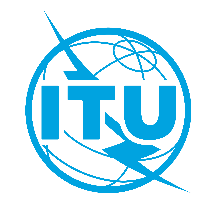 International telecommunication unionTelecommunication Standardization Bureau International telecommunication unionTelecommunication Standardization Bureau Geneva, 29 July 2020Geneva, 29 July 2020Ref:TSB Collective letter 2/SG5RG-APSG5/RUTSB Collective letter 2/SG5RG-APSG5/RU-	To Administrations of Member States of the Union participating in SG5RG-AP; -	To ITU-T Sector Members participating in SG5RG-AP;-	To ITU-T Associates of Study Group 5 participating in SG5RG-AP; -	To ITU Academia participating in SG5RG-AP;-	To the ITU Regional Office, Bangkok, Thailand-	To Administrations of Member States of the Union participating in SG5RG-AP; -	To ITU-T Sector Members participating in SG5RG-AP;-	To ITU-T Associates of Study Group 5 participating in SG5RG-AP; -	To ITU Academia participating in SG5RG-AP;-	To the ITU Regional Office, Bangkok, ThailandTel:+41 22 730 5356+41 22 730 5356-	To Administrations of Member States of the Union participating in SG5RG-AP; -	To ITU-T Sector Members participating in SG5RG-AP;-	To ITU-T Associates of Study Group 5 participating in SG5RG-AP; -	To ITU Academia participating in SG5RG-AP;-	To the ITU Regional Office, Bangkok, Thailand-	To Administrations of Member States of the Union participating in SG5RG-AP; -	To ITU-T Sector Members participating in SG5RG-AP;-	To ITU-T Associates of Study Group 5 participating in SG5RG-AP; -	To ITU Academia participating in SG5RG-AP;-	To the ITU Regional Office, Bangkok, ThailandFax:+41 22 730 5853+41 22 730 5853-	To Administrations of Member States of the Union participating in SG5RG-AP; -	To ITU-T Sector Members participating in SG5RG-AP;-	To ITU-T Associates of Study Group 5 participating in SG5RG-AP; -	To ITU Academia participating in SG5RG-AP;-	To the ITU Regional Office, Bangkok, Thailand-	To Administrations of Member States of the Union participating in SG5RG-AP; -	To ITU-T Sector Members participating in SG5RG-AP;-	To ITU-T Associates of Study Group 5 participating in SG5RG-AP; -	To ITU Academia participating in SG5RG-AP;-	To the ITU Regional Office, Bangkok, ThailandE-mail:tsbsg5@itu.int tsbsg5@itu.int -	To Administrations of Member States of the Union participating in SG5RG-AP; -	To ITU-T Sector Members participating in SG5RG-AP;-	To ITU-T Associates of Study Group 5 participating in SG5RG-AP; -	To ITU Academia participating in SG5RG-AP;-	To the ITU Regional Office, Bangkok, Thailand-	To Administrations of Member States of the Union participating in SG5RG-AP; -	To ITU-T Sector Members participating in SG5RG-AP;-	To ITU-T Associates of Study Group 5 participating in SG5RG-AP; -	To ITU Academia participating in SG5RG-AP;-	To the ITU Regional Office, Bangkok, ThailandWeb:http://itu.int/go/tsg5rgaphttp://itu.int/go/tsg5rgap-	To Administrations of Member States of the Union participating in SG5RG-AP; -	To ITU-T Sector Members participating in SG5RG-AP;-	To ITU-T Associates of Study Group 5 participating in SG5RG-AP; -	To ITU Academia participating in SG5RG-AP;-	To the ITU Regional Office, Bangkok, Thailand-	To Administrations of Member States of the Union participating in SG5RG-AP; -	To ITU-T Sector Members participating in SG5RG-AP;-	To ITU-T Associates of Study Group 5 participating in SG5RG-AP; -	To ITU Academia participating in SG5RG-AP;-	To the ITU Regional Office, Bangkok, ThailandSubject:Virtual meeting of ITU-T SG5 Regional Group for Asia and the Pacific (SG5RG-AP), 
from 29 to 30 September 2020Virtual meeting of ITU-T SG5 Regional Group for Asia and the Pacific (SG5RG-AP), 
from 29 to 30 September 2020Virtual meeting of ITU-T SG5 Regional Group for Asia and the Pacific (SG5RG-AP), 
from 29 to 30 September 2020Virtual meeting of ITU-T SG5 Regional Group for Asia and the Pacific (SG5RG-AP), 
from 29 to 30 September 202029 August 2020-	Pre-registration (via the online registration form on the SG5RG-AP homepage)16 September 2020-	Submit ITU-T Member Contributions (by e-mail to tsbsg5@itu.int)  Yours faithfully,Chaesub Lee
Director of the Telecommunication
Standardization Bureau 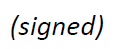  ITU-T SG5RG-AP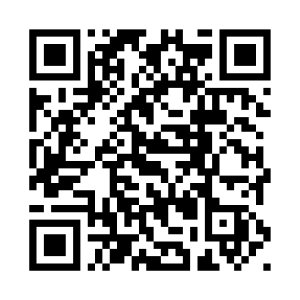 Yours faithfully,Chaesub Lee
Director of the Telecommunication
Standardization Bureau Latest meeting informationNoDescriptionDocument1Opening of the meeting2Adoption of the agenda3Allocation of documents (Contributions and TDs)4Overview of ITU-T Study Group 5 (structure and working methods)5Overview of Outcomes of previous ITU-T SG5 meeting (virtual meeting, 11-20 May 2020)6Overview of ITU-T Activities on Environment, Climate Change and Circular Economy7Outcomes of TSAG relevant to ITU-T SG5 (21-25 September 2020)8Discussion on received Contributions9Work Programme of SG5RG-AP10Discussion on ITU-T SG5RG-AP priorities11SG5RG-AP members’ Contributions to ITU-T Study Group 512Preparation of the draft Report of the SG5RG-AP13Venue and date of next SG5RG-AP meeting